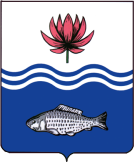 АДМИНИСТРАЦИЯ МО "ВОЛОДАРСКИЙ РАЙОН"АСТРАХАНСКОЙ ОБЛАСТИПОСТАНОВЛЕНИЕ	Об оценке регулирующего воздействия	проектов муниципальных нормативных	правовых актов муниципального образования	«Володарский район» и экспертизе 	муниципальных нормативных правовых актов	муниципального образования «Володарский район»,	затрагивающих вопросы осуществления	предпринимательской и инвестиционной деятельности	Руководствуясь статьями 7 и 46 Федерального закона "Об общих принципах организации местного самоуправления в Российской Федерации", Законом МО «Володарский район» "Об отдельных вопросах организации оценки регулирующего воздействия проектов нормативных правовых актов и экспертизе нормативных правовых актов", Уставом МО "Володарский район", администрация МО «Володарский район»  ПОСТАНОВЛЯЕТ:1.Утвердить Порядок проведения оценки регулирующего воздействия проектов муниципальных нормативных правовых актов МО «Володарский район», затрагивающих вопросы осуществления предпринимательской и инвестиционной деятельности (Приложение 1).2.Утвердить Порядок проведения экспертизы муниципальных нормативных правовых актов МО «Володарский район», затрагивающих вопросы осуществления предпринимательской и инвестиционной деятельности (Приложение 2).3.Главному редактору МАУ «Редакция газеты «Заря Каспия» (Шарова) опубликовать настоящее постановление в районной газете.4.Сектору информационных технологий организационного отдела администрации МО «Володарский район (Лукманов) опубликовать настоящее постановление на официальном сайте муниципального образования «Володарский район».5.Настоящее постановление вступает в силу с 1 января 2016 года.6.Контроль за исполнением настоящего постановления возложить на первого заместителя - заместителя главы администрации МО «Володарский район» по финансовой политике  и бюджетной дисциплине Бояркину О.В.	Глава администрации							Б.Г. МиндиевПриложение №1к постановлению администрации МО «Володарский район» от 27.11.2015 г. № 1784ПОРЯДОКПРОВЕДЕНИЯ ОЦЕНКИ РЕГУЛИРУЮЩЕГО ВОЗДЕЙСТВИЯПРОЕКТОВ МУНИЦИПАЛЬНЫХ НОРМАТИВНЫХ ПРАВОВЫХ АКТОВМО «ВОЛОДАРСКИЙ РАЙОН», ЗАТРАГИВАЮЩИХ ВОПРОСЫ ОСУЩЕСТВЛЕНИЯПРЕДПРИНИМАТЕЛЬСКОЙ И ИНВЕСТИЦИОННОЙ ДЕЯТЕЛЬНОСТИ1. Общие положения1.1. Настоящий Порядок проведения оценки регулирующего воздействия проектов муниципальных нормативных правовых актов МО «Володарский район», затрагивающих  вопросы осуществления предпринимательской и инвестиционной деятельности (далее - Порядок), регламентирует процедуру проведения оценки регулирующего воздействия проектов муниципальных нормативных правовых актов МО «Володарский район», затрагивающих вопросы осуществления предпринимательской и инвестиционной деятельности (далее - проект акта), и определяет порядок подготовки заключений об оценке регулирующего воздействия проекта акта (далее - заключение) отделом экономического развития и муниципального заказа финансово-экономического управления администрации района (далее - уполномоченный орган).1.2. Уполномоченный орган осуществляет следующие функции:1) контроль качества исполнения процедур оценки регулирующего воздействия органами разработчиками, включая контроль качества проведения публичных консультаций;2) проведение предварительной оценки регулирующего воздействия, проекта акта в сфере, соответствующей его компетенции;3) подготовка экспертных заключений оценки регулирующего воздействия.1.3. Оценка регулирующего воздействия проекта акта проводится в целях выявления положений, вводящих избыточные обязанности, запреты и ограничения для субъектов предпринимательской и инвестиционной деятельности или способствующих их введению, а также способствующих возникновению необоснованных расходов для субъектов предпринимательской и инвестиционной деятельности и бюджета МО «Володарский район».1.4. Оценка регулирующего воздействия проектов актов проводится разработчиками проектов муниципальных нормативных правовых актов Володарского района (далее - органы-разработчики) - структурными подразделениями администрации МО «Володарский район», Советом МО "Володарский район", осуществляющими в пределах своих полномочий подготовку проектов муниципальных нормативных правовых актов Володарского района, затрагивающих вопросы осуществления предпринимательской и инвестиционной деятельности.1.5. Орган-разработчик осуществляет следующие функции:1) проведение основной оценки регулирующего воздействия проекта акта в сфере, соответствующей его компетентности;2) проведение публичных консультаций.1.6. Оценка регулирующего воздействия проекта акта, содержащего сведения, составляющие государственную тайну, или сведения конфиденциального характера, не проводится.2. Порядок проведения оценки регулирующего воздействия2.1. Оценка регулирующего воздействия проекта акта осуществляется на стадии подготовки проекта муниципального нормативного правового акта в два этапа:- предварительная оценка регулирующего воздействия проекта акта;- основная оценка регулирующего воздействия проекта акта и публичные консультации по нему.2.2. В целях контроля проведения оценки регулирующего воздействия проект акта направляется в уполномоченный орган.2.3. Предварительная оценка регулирующего воздействия проекта акта (далее - предварительная оценка) проводится в целях определения наличия (отсутствия) в проекте акта положений, регулирующих осуществление предпринимательской и инвестиционной деятельности. Срок проведения предварительной оценки не должен превышать 5(пяти) рабочих дней со дня регистрации проекта акта в уполномоченном органе.2.4. По результатам предварительной оценки уполномоченный орган в течение 2 (двух) рабочих дней со дня проведения предварительной оценки делает один из выводов:- проект акта не затрагивает вопросы осуществления предпринимательской и инвестиционной деятельности, в связи с чем проведение основной оценки регулирующего воздействия проекта акта не требуется;- проект акта затрагивает вопросы осуществления предпринимательской и инвестиционной деятельности, в связи с чем необходимо проведение основной оценки регулирующего воздействия проекта актаи направляет соответствующее уведомление органу - разработчику.2.5. При проведении основной оценки регулирующего воздействия проекта акта (далее - основная оценка) устанавливается наличие или отсутствие в проекте акта положений, указанных в пункте 1.3 раздела 1 настоящего Порядка. Основная оценка проводится в срок не более 25 рабочих дней со дня получения уведомления от уполномоченного органа.2.6. В рамках проведения основной оценки в целях учета мнения субъектов предпринимательской и инвестиционной деятельности органом - разработчиком проводятся публичные консультации.2.7. Для проведения публичных консультаций орган - разработчик размещает на официальном сайте органа-разработчика в информационно-телекоммуникационной сети "Интернет" уведомление о проведении публичных консультаций с приложением проекта акта, в отношении которого проводится основная оценка, и перечня вопросов по проекту акта, обсуждаемых в ходе публичных консультаций.2.8. Уведомление о проведении публичных консультаций должно содержать срок проведения публичных консультаций, способ направления предложений по вопросам, обсуждаемым в ходе публичных консультаций.2.9. Срок проведения публичных консультаций определяется органом - разработчиком. Публичные консультации должны длиться не менее 10 рабочих дней и быть завершены не позднее срока, указанного в пункте 2.5 настоящего раздела.2.10. Орган - разработчик рассматривает все предложения, поступившие в установленный срок в связи с проведением публичных консультаций, и составляет сводку предложений с указанием сведений об их учете или причин отклонения (далее – сводка).2.11. Орган – разработчик с учетом поступивших и признанных обоснованными замечаний и предложений дорабатывает проекта акта и направляет его в уполномоченный орган для подготовки заключения об оценке регулирующего воздействия. К доработанному проекту акта должны быть приложены сводка и пояснительная записка.Перечень сведений, которые должны содержаться в пояснительной записке к проекту акта, приводится в приложении к настоящему Порядку.2.12. Оценка регулирующего воздействия проектов актов, органом-разработчиком которых является структурное подразделение администрации района, проводится до направления на согласование в контрольно- правовой отдел администрации района.2.13. Уполномоченный орган проводит оценку качества проведенной органом-разработчиком процедуры оценки регулирующего воздействия в срок до 15 рабочих дней.2.14. В заключении, составленном по результатам оценки регулирующего воздействия, делается обоснованный вывод об отсутствии или наличии в проекте нормативного правового акта положений, указанных в пункте 1.3 раздела 1 настоящего Порядка.В случае выявления в проекте акта положений, указанных в пункте 1.3 раздела 1 настоящего Порядка, в заключении указываются предложения по их устранению.2.15. Заключение подписывается руководителем уполномоченного органа (лицом, его замещающим) и направляется в орган-разработчик в течение 3 рабочих дней со дня его подписания.2.16. Заключение подлежит размещению на официальном сайте органа- разработчика в сети "Интернет" не позднее 3 рабочих дней со дня его подписания.2.17. В случае выявления уполномоченным органом недопустимых положений орган-разработчик принимает одно из решений:- о разработке проекта акта, не допускающего положений, указанных в пункте 1.3 раздела 1 настоящего Порядка, - об отказе от принятия проекта акта.2.18. В случае принятия решения, указанного в абзаце втором пункта 2.17. раздела 2 настоящего порядка, орган-разработчик разрабатывает проект акта и начинает процедуру оценки регулирующего воздействия согласно настоящему Порядку.  Верно:Приложение к порядку проведения оценки регулирующего воздействия проектов муниципальных нормативных правовых актов МО «Володарский район», затрагивающих  вопросы осуществления предпринимательской и инвестиционной деятельностиПЕРЕЧЕНЬСВЕДЕНИЙ, КОТОРЫЕ ДОЛЖНЫ СОДЕРЖАТЬСЯ В ПОЯСНИТЕЛЬНОЙЗАПИСКЕ К ПРОЕКТУ МУНИЦИПАЛЬНОГО НОРМАТИВНОГОПРАВОВОГО АКТА, ЗАТРАГИВАЮЩЕГО ВОПРОСЫ ОСУЩЕСТВЛЕНИЯПРЕДПРИНИМАТЕЛЬСКОЙ И ИНВЕСТИЦИОННОЙ ДЕЯТЕЛЬНОСТИ1. Краткое описание предлагаемого правового регулирования в части положений, которыми изменяется содержание прав и обязанностей субъектов предпринимательской и иной деятельности, изменяется содержание или порядок реализации полномочий органов местного самоуправления в отношениях с субъектами предпринимательской деятельности.2. Сведения о проблеме, на решение которой направлено предлагаемое правовое регулирование, оценка негативных эффектов, порождаемых наличием данной проблемы.3. Поручение, на основании которого разработан проект акта, в случае, если такое поручение выдавалось.4. Цели предполагаемого регулирования и их соответствие принципам правового регулирования.5. Обоснование расходов бюджета МО "Володарский район" при принятии проекта муниципального нормативного правового акта.6. Описание обязанностей, которые предполагается возложить на субъекты предпринимательской деятельности предлагаемым правовым регулированием, и (или) описание предполагаемых изменений в содержании существующих обязанностей указанных субъектов.7. Описание основных групп субъектов предпринимательской деятельности, интересы которых будут затронуты предлагаемым правовым регулированием.8. Оценка изменений расходов субъектов предпринимательской деятельности, на осуществление такой деятельности, связанных с необходимостью соблюдать обязанности, возлагаемые на них или изменяемые предлагаемым правовым регулированием.9. Оценка рисков невозможности решения проблемы предложенным способом, рисков непредвиденных негативных последствий.10. Сведения о результатах консультаций с субъектами предпринимательской деятельности.При необходимости иные сведения, позволяющие оценить обоснованность вводимых административных и иных ограничений и обязанностей для субъектов предпринимательской деятельности, обоснованность расходов субъектов предпринимательской деятельности и расходов местного бюджета, возникновению которых способствуют положения проекта акта.Верно:Приложение №2к постановлению администрации МО «Володарский район» от 27.11.2015 г. № 1784ПОРЯДОКПРОВЕДЕНИЯ ЭКСПЕРТИЗЫ МУНИЦИПАЛЬНЫХ НОРМАТИВНЫХПРАВОВЫХ АКТОВ МО «ВОЛОДАРСКИЙ РАЙОН», ЗАТРАГИВАЮЩИХ ВОПРОСЫ ОСУЩЕСТВЛЕНИЯ ПРЕДПРИНИМАТЕЛЬСКОЙ ИИНВЕСТИЦИОННОЙ ДЕЯТЕЛЬНОСТИ1. Общие положения1.1. Настоящий Порядок проведения экспертизы муниципальных нормативных правовых актов МО «Володарский район», затрагивающих вопросы осуществления предпринимательской и инвестиционной деятельности (далее - Порядок), определяет процедуру проведения экспертизы муниципальных нормативных правовых актов МО «Володарский район», затрагивающих вопросы осуществления предпринимательской и инвестиционной деятельности (далее - акты), порядок проведения публичных консультаций при проведении экспертизы актов и подготовки заключений об экспертизе актов (далее - заключение).1.2. Экспертиза актов проводится отделом экономического развития и муниципального заказа финансово-экономического управления администрации МО «Володарский район»  (далее - уполномоченный орган) в целях выявления положений, необоснованно затрудняющих осуществление предпринимательской и инвестиционной деятельности.2. Порядок проведения экспертизы актов2.1. Порядок проведения экспертизы актов предусматривает следующие этапы:- формирование плана проведения экспертизы актов (далее - план);- размещение уведомления о проведении публичных консультаций;- подготовка заключения.2.2. План формируется уполномоченным органом на полугодие и утверждается распоряжением администрации района не позднее 1 июня и 1 декабря текущего года.2.3. При проведении экспертизы актов уполномоченный орган вправе запрашивать необходимую информацию у структурных подразделений администрации Володарского района, к компетенции которых относится регулируемая сфера общественных отношений, у Совета МО "Володарский район", а также у организаций, с которыми уполномоченным органом заключены соглашения о взаимодействии при проведении экспертизы актов.2.4. В целях учета мнения субъектов предпринимательской и инвестиционной деятельности уполномоченным органом при проведении экспертизы актов проводятся публичные консультации в порядке, установленном разделом 3 настоящего Порядка.3. Порядок проведения публичных консультаций3.1. Для проведения публичных консультаций уполномоченный орган в течение 2 рабочих дней со дня утверждения плана размещает на официальном сайте уполномоченного органа в информационно-телекоммуникационной сети "Интернет" www.regionvol.ru (далее - сеть "Интернет") уведомление о проведении публичных консультаций.Уведомление о проведении публичных консультаций должно содержать:- реквизиты акта;- срок проведения публичных консультаций;- перечень вопросов для участников публичных консультаций;- способы представления предложений (замечаний) участниками публичных консультаций.3.2. Срок проведения публичных консультаций определяется уполномоченным органом и должен составлять не менее 10 рабочих дней и не более 20 рабочих дней со дня размещения уведомления о проведении публичных консультаций на официальном сайте уполномоченного органа в сети "Интернет".3.3. По результатам публичных консультаций уполномоченный орган осуществляет подготовку справки о проведении публичных консультаций с учетом всех полученных предложений (замечаний), содержащей следующие сведения:- в случае учета предложения (замечания) - форма, в которой оно было учтено;- в случае отклонения предложения (замечания) - причина, по которой оно было отклонено.3.4. Справка о проведении публичных консультаций прилагается к заключению.4. Подготовка заключения4.1. В отношении каждого акта, включенного в план, уполномоченный орган подготавливает заключение, содержащее обоснованные выводы о наличии (отсутствии) в акте положений, необоснованно затрудняющих осуществление предпринимательской и инвестиционной деятельности.4.2. Заключение подписывается руководителем уполномоченного органа (лицом, его замещающим) в срок не более 5 рабочих дней со дня завершения публичных консультаций.4.3. В течение 2 рабочих дней со дня подписания заключения руководителем уполномоченного органа (лицом, его замещающим) заключение размещается на официальном сайте уполномоченного органа в сети "Интернет" и направляется разработчику акта.Верно:от 27.11.2015 г.N 1784